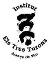 ACTIVIDADES DE VERANO LENGUA CASTELLANA Y LITERATURACurso 2018-2019Por si alguien dudaba de lo importante que es la lectura, en los Estados Unidos de América, un estudio demostró que dos veranos sin leer equivalen a la pérdida de un curso en desarrollo académico. Aquí encontrarás el artículo en que se detalla la experiencia.Con el fin de que consolides las competencias comunicativas y mantengas el hábito de trabajo y la iniciativa personal, el departamento de castellano te propone lo siguiente:Elige dos lecturas de las que aparecen recomendadas a continuación y búscalas en la biblioteca más próxima o cómpralas.Léelas intentando comprenderlas y disfrutarlas.Completa la ficha correspondiente para cada una de ellas, siguiendo el modelo que se incluye en este documento. Al inicio del curso próximo, puedes darle ese trabajo a tu profesor o profesora de lengua castellana y lo valorará en la evaluación inicial.Todo esto contribuirá a mejorar la calidad de tus habilidades comunicativas.¡Buen verano!Para 1º y 2º de ESOJuan VILLORO, El libro salvaje. Editorial SiruelaFernando KRAHN, El limpiagafas cuántico. Editorial Siruela(Cómic) GIPI, El local. Editorial SinsentidoMichelle MAGORIAN, Sencillamente Henry. Editorial OniroScott O´DELL, La isla de los delfines azules. Editorial NoguerGabriel JANER MANILA, He jugado con lobos. Editorial La GaleraAntoni GARCÍA LLORCA, El salvaje. Editorial SMAlberto MANZI, Orzowei. Editorial Noguer.Thomas LOUIS, Samurai: el código del guerrero. Editorial Paraninfo.Laura GALLEGO, Finis MundiJ. M. BARRIE, Peter PanRoald DAHL, Charlie y la fábrica de chocolate.Poesía española para niños. Editorial Alfaguara infantil.Peter DICKINSON, El fósil perdido. Salamandra, 2010Neil SHUSTERMAN, El Schwa estuvo aquí. Homo Legens, 2009Marie-Aude MURAIL, Simple. Anaya, 2010Paula FOX, La cometa rota. Noguer, 2009Óscar HIJUELOS, Dark Dude. Everest, 2009Gemma LIENAS, El diario amarillo de Carlota. Destino, 2010Eliacer CANSINO, Una habitación en Babel. Anaya, 2009Stefani KAMPMANN, La ola. Takatuka, 2010Randa ABDEL-FATTAH, ¿Por qué todos me miran la cabeza? La Galera, 2008Philip PULLMAN, El puente roto. Ediciones B, 2009(cómic) Mauro ENTRIALGO, Interneteo y AparatuquisNeil GAIMAN, Chris RIDDEL, El libro del cementerio. Roca, 2009(cómic sin textos) Thomas OTT, El número 73304-23-4153-6-96-8. La Cúpula, 2008Suzanne COLLINS, Los juegos del hambre.Molino, 2009Cornelia FUNKE, Muerte de tinta. Siruela, 2008Ana ALONSO, Javier PEREGRÍN, El secreto de If, SM, 2008J.R.R. TOLKIEN, Egidio, el granjero de Ham. MinotauroLaura GALLEGO, La leyenda del rey errante. SMA. FERNÁNDEZ PAZ, Cartas de invierno, SME. KÄSTNER, Emilio y los detectives. JuventudS. GARCÍA CLAIRAC, El ejército negro. SMESOPO, Fábulas. JuventudMitos, cuentos y leyendas de los 5 continentes. JuventudElvira LINDO, Manolito Gafotas. AlfaguaraJ.K. ROWLING, Harry Potter. SalamandraE. HERNÁNDEZ, ¡Qué locura, la literatura! El barco de vapor.Para 3º y 4º de ESOLectura de dos libros.El primero debes escogerlo entre los siguientes de estos clásicos:Don JUAN MANUEL: El conde Lucanor.ANÓNIMO : Lazarillo de Tormes.Félix LOPE DE VEGA: El perro del HortelanoFélix LOPE DE VEGA: FuenteovejunaPedro CALDERÓN DE LA BARCA: El alcalde de ZalameaBenito PÉREZ GALDÓS : Marianela.Segundo libro, a escoger entre los siguientes, de literatura contemporánea internacional o literatura juvenil:Miguel DELIBES: El camino.Elvira LINDO: El otro barrioJ. D. SALINGER: El guardián entre el centenoLuis SEPÚLVEDA: Un viejo que leía novelas de amorSusan HINTON: La ley de la calleEliacer CANSINO: El misterio VelázquezSuso de TORO: Cuenta saldada.Jordi SIERRA i FABRA: 97 formas de decir “te quiero”Alfredo GÓMEZ CERDÁ : - Pupila de águila.Klaus KORDON: Como saliva en la arenaGloria WHELAN: Pájaro sin hogarCarlos RUIZ ZAFÓN, El príncipe de la nieblaMarisol ORTIZ de ZÁRATE, La canción de Shao LiGemma LIENAS, El diario violeta de Carlota.Gabriel GARCÍA MÁRQUEZ, Doce cuentos peregrinosLewis CARROLL, Alicia en el país de las maravillasMary Shelley, FrankensteinR.J. PALACIO, La lección de AugustModelo de ficha de lecturaNombre del alumno/-a y grupo:Título del libroAutorEditorialNúmero de páginasFecha de inicio de la lecturaFecha de finalización de la lecturaValoración global del libro (de 1 a 10)Dificultad del vocabulario (de 1 a 10)Obra(s) similares que hayas leídoEscribe cinco sustantivos o adjetivos que definan este libroTemaEspacio y tiempo de la obra (dónde y cuándo transcurre la acción)Vocabulario nuevo(palabras que has aprendido en esta lectura)Escena que más te ha gustado (o te ha llamado la atención) y el motivo.Estructura de la obra (haz un esquema de las partes en que se puede dividir)Analiza los cinco personajes más destacados. Señala sus principales rasgos de carácter.Argumento (en unas 20 líneas)